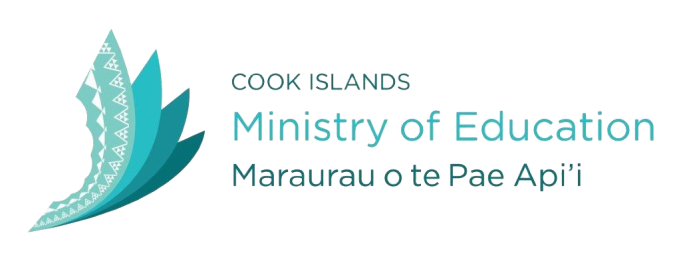 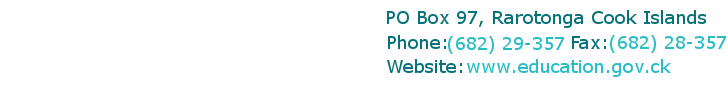 A1 SCHOLARSHIPS INFORMATIONCOMPLETED PRE APPLICATION FORMS MUST reach the Ministry of Education (MOE) by 12noon, Friday 25 November 2022.    You may submit your application by email to scholarships@education.gov.ck, by hand to the Ministry of Education Office in Nikao, or by post to the address: Scholarships Application, P.O. Box 97, Rarotonga, Cook Islands.Applicants will be notified on the outcome of their application by early February.All information supplied will be kept CONFIDENTIAL and will be used for MOE purposes only.A2 INSTRUCTIONS FOR FILLING IN THIS APPLICATION FORMPlease answer all questions concisely.  Do not put down abbreviations.  Provide full names for acronyms used in any of the documents attached. For questions not applicable to you, answer with  “ N/A or  a dash ( - ) ”If you need more space, attach additional pages, making sure to indicate the number of the question you are answering. Students to submit application forms by the due date even if they have not received their results for semester 2.A3 ELIGIBILITY CRITERIA: A3.1 For MOE to consider your application, it is compulsory for you to meet ALL of the following criteria.  DOMESTIC SCHOLARSHIPS:FULL SCHOLARSHIPS  Scholarships are available to resident Cook Islanders and Permanent Residents who hold a current New Zealand passportSchool leavers must achieve the University Entrance with a ranking score of 200 and above (University Entrance will be awarded to students who achieve 14 credits in two UE approved subjects and 12 in a third UE approved subject, including literacy and numeracy requirements)STUDY GRANTApplicants must have successfully completed at least 4 courses with a “B+” grade average at an approved tertiary institute and the course of study should be pursued here in the Cook Islands even if the provider is located off-shoreINTERNATIONAL SCHOLARSHIPSSTUDY STARTER PACKScholarships are available to resident Cook Islanders and Permanent Residents who hold a current New Zealand passportRecipients must travel on a valid NZ passports if awarded the Study Starter PackSchool leavers must achieve the University Entrance with a ranking score of 200 and above (University Entrance will be awarded to students who achieve 14 credits in two UE approved subjects and 12 in a third UE approved subject, including literacy and numeracy requirements)FULL SCHOLARSHIPScholarships are available to resident Cook Islanders and Permanent Residents who hold a current New Zealand passportApplicant selection will be based on meeting the scholarship eligibility criteria, primarily that of academic meritApplicant must have successfully completed a minimum of one full academic year (6 papers minimum) with a “B+” grade averagePlease tick boxes to confirm that you have attached a COPY of the following documents:Section 1. PERSONAL DETAILS1.2 Gender: 			 Male 		 Female		1.3 Marital Status:  		 Single 	 Married   	 In a defacto relationship 	Other 1.4 Ethnicity: (tick one circle)Residential status:     Permanent Resident 		 Married to a Cook Islander	 Dependant (under 18) of PR  1.6 Country of Citizenship (as stated in your passport):  					_1.7 Postal Address and Contact Details within the Cook Islands:Section 2.  PARENT/LEGAL GUARDIAN DETAILS – Year 13 students  Email		    __________________________________         Relationship to applicant__________________________  Phone No.               __________________________________          Mobile               ___________________________________Section 3.  SUPPORT REQUEST (tick circle)I am applying for:	DOMESTIC OPTIONS	Full Scholarship                 				        ⃝			          	Study Grant                                      			        ⃝			          	INTERNATIONAL OPTIONSStudy Starter Pack – NZ only (first year students at Uni)           ⃝			          
Full Scholarship (from second year of study)		        ⃝		Section 4.  PROPOSED STUDY PROGRAMME- (Full Domestic Scholarship & Study Starter Pack to complete)4.1	Study qualification: 	__________________________________________________________		4.2	Major subjects: 		_____________________________________________________________	4.3	Study Institute: 		___________________________						4.4	Length of study: 	______________________________________________________		Section 5.  CURRENT STUDY PROGRAMME DETAILS – (Study Grant – Full Domestic & Full International Scholarship from second year of study)Section 6.  STUDY HISTORY6.1	Indicate the levels of study you have successfully completed or any study currently in progress.   Please leave blank if not applicable 								In progress		Completed	Secondary School					        ⃝	                                       ⃝	University Foundation Year				        ⃝			          ⃝	Tertiary Training/Technical Certificate			        ⃝			          ⃝	Undergraduate Diploma				        ⃝			          ⃝	Bachelor’s Degree					        ⃝			          ⃝	Post Graduate Certificate				        ⃝			          ⃝
Post Graduate Diploma					        ⃝			          ⃝	Master’s Degree					        ⃝			          ⃝	Doctorate (PhD)					        ⃝			          ⃝	Other:  ____________________________________6.2	Provide details of each qualification you have either successfully completed or are currently studying, with your highest qualification first.  FOR SECONDARY STUDENTS, PLEASE PROVIDE YOUR NCEA RECORD OF LEARNING	If you hold more than 3 qualifications, please provide the three most relevant qualifications only. 	Qualification 1:________________________________________________________________________	Qualification 2:________________________________________________________________________	Qualification 3:________________________________________________________________________              (Please attach academic transcript with this application)Section 7.  EMPLOYMENT7.1	Provide your current employment	Position:  _____________________________________________________________________________	Organisation: _________________________________________________________________________	Dates of employment: __________________________________________________________________Description of the type of work carried out by the organisationDescription of your main duties/responsibilities	Will you be returning to your current employment?   ⃝ Yes                  ⃝ No:If no, why won’t you be returning to this job?Section 8.  SUPPORTING STATEMENT Please provide a 500 word statement based on the notes below. (This needs to be typed)8.1	Think about:	-  Why this proposed area of study interests you	-  Your future employment or business opportunities	-  How your proposed area of study will enable you to contribute to the economic and social                          development of the Cook IslandsThe information you provide will be considered during the Scholarships selection process.Section 9.   DECLARATION BY APPLICANT Copy of your Passport Detail page; Current photo of yourself.  Submitting photo grants the Ministry of Education consent to use this for media campaigns and promotion of the Scholarship programme if successful. (JPG 1200x720) Copy of Secondary School qualifications gained. For NCEA Level 3 applicant, you will need to  attach copies of  your       Records Of Learning from NZQA, or ; Copy of Tertiary qualifications official academic transcripts for complete or incomplete qualifications  that specify        grades or credits achieved.  Copies of academic qualifications/transcripts as indicated on your CV must be attached;    Supporting Statement telling us about your proposed study programme.  This should be typed and not hand written 2 references (no more than 24 months) on official letterhead supporting your scholarship application.  References     should be from your employer, lecturer or an official from your place of study.(Please note that the name entered in this section should be your full names as it appears on your birth certificate or passport. Attach a copy of the relevant document)(Please note that the name entered in this section should be your full names as it appears on your birth certificate or passport. Attach a copy of the relevant document)(Please note that the name entered in this section should be your full names as it appears on your birth certificate or passport. Attach a copy of the relevant document)(Please note that the name entered in this section should be your full names as it appears on your birth certificate or passport. Attach a copy of the relevant document)First Name Also known asMiddle Name Maiden NameLast Name 1.1 Date of Birth: // Cook Islands Maori            (Go to 1.7) Other (please specify):         _____________________________________  (Go to 1.5)PO Box:PO Box:Village:Island of Usual Residence:Island of Usual Residence:Island of Usual Residence:Home Phone:Home Phone::Work Phone:Work Phone:Fax Phone:Email:Email:(Please ensure that the  email address provided is one that you check regularly as this will be the main channel of communication from MOE)(Please ensure that the  email address provided is one that you check regularly as this will be the main channel of communication from MOE)(Please ensure that the  email address provided is one that you check regularly as this will be the main channel of communication from MOE)(Please ensure that the  email address provided is one that you check regularly as this will be the main channel of communication from MOE)First Name  Also known asMiddle Name Maiden NameLast Name Current Study Programme  e.g. BA, BSC, MBACurrent Study Programme  e.g. BA, BSC, MBAMajor Subjects (e.g. Accounting, ICT,  Environment, Marine Studies)Training Provider Training Provider Location including city, Country where applicable12I confirm that the information in this form is true and accurate.I understand that the Government of the  reserves the right to confirm the accuracy of the information in my application with authorities, and the incorrect statements may result in my being declared ineligible for an award.I declare that if awarded a scholarship, I will abide by the provisions of the Cook Islands Government Tertiary Education and Training Awards Policies and will be required to enter a bonding contract with the  Government. I confirm that the information in this form is true and accurate.I understand that the Government of the  reserves the right to confirm the accuracy of the information in my application with authorities, and the incorrect statements may result in my being declared ineligible for an award.I declare that if awarded a scholarship, I will abide by the provisions of the Cook Islands Government Tertiary Education and Training Awards Policies and will be required to enter a bonding contract with the  Government. Date:Signature: